消防安全迎新年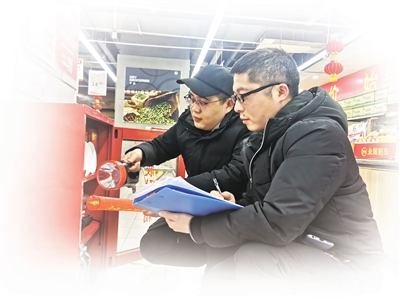 近日，新山村街道工作人员对辖区超市、餐饮等场所开展消防安全检查。　　工作人员主要查看各超市、餐饮场所的安全出口是否畅通，灭火器、消防安全标志、应急灯的配置数量及完好程度。针对在检查中发现的消防安全隐患，工作人员要求相关单位，从快、从严整改处理，不留火灾隐患。截至目前，共检查门店190余家，现场整改问题15个。